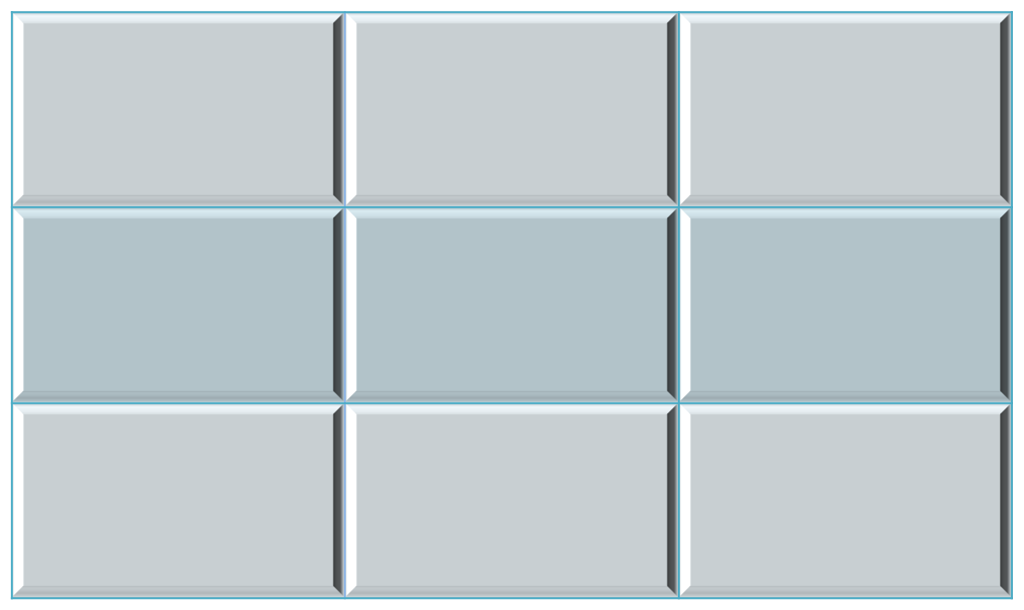 Единицы - это знак характера1-	человек с программой эгоиста11-	склонность к эгоизму111-	мягкий, уступчивый характер
1111- сильный, энергичный характер11111 — целеустремленность, диктатор111111— человек жесткий, деспотичный, но для ближних может сделать невероятноеДвойка - знак энергииНет двоек - энергия равна нулю2 - энергии достаточно только для себя22 - может даже лечить и быть врачом222 - хороший экстрасенс2222 и 22222 - очень сильные экстрасенсы, хотя имеют склонность к деспотииТройка - отношение к порядку, учебеНет троек - человек чем-то выделяется среди окружающих3 - человек настроения33 и 333 - способность к учебе, математике, педант3333 - нежелание учиться33333 - патологическое нежелание учитьсяЧетверка - знак здоровьяНет четверок - человек болезненный	4 - будет болеть с возрастом44 - физическое здоровье и темперамент444 и 4444 - чрезмерное здоровье и темпераментПятерка - интуицияНет пятерок - человек может делать много ошибок, т.к. канал интуиции закрыт5 - канал интуиции открыт55 - человека «ведут», он может иметь дар ясновидения5555 - человеку открыта истина, он может обладать сверхинтуициейШестерка - знак ЗемлиНет шестерок - человек не любит физический труд6 - человек любит физический труд66 - человек не мыслит себя без физического труда666 - полжизни - физический труд6666 - человек не мыслит свою жизнь иначе, как только в физическом трудеСемерка - знак «Божьей искры»Нет семерки - сложная жизнь, страдания, часто обращаются к религии7 - есть талант и ярко выражен77 - знак талантливости 777 - сильный знак таланта 7777 - таланты не открыты7 и77 и 777 - таланты открываются, если человек нарабатывает качества
характера в процессе самосовершенствованияВосьмерка - чувство долга и обязательностиНет восьмерки — человек легкомыслен8 - человек пунктуальный, обязательный
88 - знак самопожертвования888 - знак служения народу8888 - парапсихологические способностиДевятка — знак интеллекта9 - обычные умственные способности
99 - блестящие умственные способности999 - еще более высокие способности, но леность в учебе9999 - люди необычайного ума; у них светлая голова, но с задаткамидеспотииЕдиницы - это знак характера1-	человек с программой эгоиста11-	склонность к эгоизму111-	мягкий, уступчивый характер
1111- сильный, энергичный характер11111 — целеустремленность, диктатор111111— человек жесткий, деспотичный, но для ближних может сделать невероятноеДвойка - знак энергииНет двоек - энергия равна нулю2 - энергии достаточно только для себя22 - может даже лечить и быть врачом222 - хороший экстрасенс2222 и 22222 - очень сильные экстрасенсы, хотя имеют склонность к деспотииТройка - отношение к порядку, учебеНет троек - человек чем-то выделяется среди окружающих3 - человек настроения33 и 333 - способность к учебе, математике, педант3333 - нежелание учиться33333 - патологическое нежелание учитьсяЧетверка - знак здоровьяНет четверок - человек болезненный	4 - будет болеть с возрастом44 - физическое здоровье и темперамент444 и 4444 - чрезмерное здоровье и темпераментПятерка - интуицияНет пятерок - человек может делать много ошибок, т.к. канал интуиции закрыт5 - канал интуиции открыт55 - человека «ведут», он может иметь дар ясновидения5555 - человеку открыта истина, он может обладать сверхинтуициейШестерка - знак ЗемлиНет шестерок - человек не любит физический труд6 - человек любит физический труд66 - человек не мыслит себя без физического труда666 - полжизни - физический труд6666 - человек не мыслит свою жизнь иначе, как только в физическом трудеСемерка - знак «Божьей искры»Нет семерки - сложная жизнь, страдания, часто обращаются к религии7 - есть талант и ярко выражен77 - знак талантливости 777 - сильный знак таланта 7777 - таланты не открыты7 и77 и 777 - таланты открываются, если человек нарабатывает качества
характера в процессе самосовершенствованияВосьмерка - чувство долга и обязательностиНет восьмерки — человек легкомыслен8 - человек пунктуальный, обязательный
88 - знак самопожертвования888 - знак служения народу8888 - парапсихологические способностиДевятка — знак интеллекта9 - обычные умственные способности
99 - блестящие умственные способности999 - еще более высокие способности, но леность в учебе9999 - люди необычайного ума; у них светлая голова, но с задаткамидеспотииединицы четверки семерки двойки пятерки восьмерки тройки шестерки девятки единицы четверки семерки двойки пятерки восьмерки тройки шестерки девятки 